«Код будущего»: стартовал новый набор на бесплатные курсы программирования.

 На портале Госуслуг стартовал прием заявок на обучение в 2024 году по проекту «Код будущего». Поступить на курсы и бесплатно выучить языки программирования смогут школьники 8-11 классов и студенты колледжей и техникумов.

 Изучить можно Python, C++, C#, 1С, JavaScript и другие языки. Есть курсы начального, базового и продвинутого уровня подготовки. Чтобы приступить к обучению, нужно пройти тестирование.

 Записаться можно на один из более 40 онлайн-курсов от ведущих российских ИТ-компаний и вузов.

 Как проходит обучение:
 144 академических часа
 4 учебных модуля в 2024 году
 онлайн-формат

Какие направления доступны:
 Разработка игр, приложений, сайтов и ботов
 Искусственный интеллект и машинное обучение
 Программирование нейросетей, дронов и роботов
 Алгоритмизация, работа с базовыми библиотеками
 Информационная безопасность
 3D-графика и веб-дизайн

 Как подать заявку на участие в программе
1. Выберите курс в каталоге на Госуслугах. Заявление может подать школьник/студент колледжа, его родитель или законный представитель
2. Дождитесь получения ссылки на вступительное испытание, она придёт в личный кабинет после проверки заявления
3. Пройдите тестирование в течение 10 рабочих дней с момента получения ссылки
4. Заключите договор с образовательной организацией на бесплатное обучение

 Успешно сдав итоговые экзамены, школьники и студенты колледжей получат сертификат об окончании курса.

 Успейте записаться: количество мест ограничено!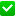 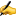 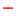 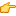 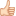 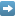 